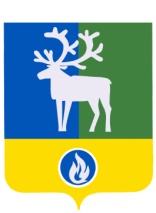 СЕЛЬСКОЕ ПОСЕЛЕНИЕ ПОЛНОВАТБЕЛОЯРСКИЙ РАЙОНХАНТЫ-МАНСИЙСКИЙ АВТОНОМНЫЙ ОКРУГ – ЮГРААДМИНИСТРАЦИЯ СЕЛЬСКОГО ПОСЕЛЕНИЯ ПОЛНОВАТПОСТАНОВЛЕНИЕПРОЕКТот _______ 2021 года                                                                                                        № __О внесении изменений в Порядок предоставления за счет средств бюджета сельского поселения Полноват субсидий юридическим лицам, индивидуальным предпринимателям, физическим лицам в целях возмещения недополученных доходов в связи с оказанием населению услуг по подвозу воды и вывозу жидких бытовых отходов на территории  сельского поселения Полноват в 2021 годуВ соответствии с постановлением Правительства Российской Федерации от 18 сентября 2020 года № 1492 «Об общих требованиях к нормативным правовым актам, муниципальным правовым актам, регулирующим предоставление субсидий, в том числе грантов в форме субсидий, юридическим лицам, индивидуальным предпринимателям, а также физическим лицам - производителям товаров, работ, услуг, и о признании утратившими силу некоторых актов Правительства Российской Федерации и отдельных положений некоторых актов Правительства Российской Федерации» п о с т а н о в л я ю:1. Внести в пункт 2.2 раздела 2 «Условия и порядок предоставления субсидий, требования к отчетности» Порядка предоставления за счет средств бюджета сельского поселения Полноват субсидий юридическим лицам,  индивидуальным предпринимателям, физическим лицам в целях возмещения недополученных доходов в связи с оказанием населению услуг по подвозу воды и вывозу жидких бытовых отходов на территории  сельского поселения Полноват в 2021 году, утвержденного постановлением администрации сельского поселения Полноват от 3 марта 2021 года № 14 «О Порядке предоставления за счет средств бюджета сельского поселения Полноват субсидий юридическим лицам, индивидуальным предпринимателям, физическим лицам в целях возмещения недополученных доходов в связи с оказанием населению услуг по подвозу воды и вывозу жидких бытовых отходов на территории  сельского поселения Полноват в 2021 году» следующие изменения:1) подпункт «а» исключить; 2) подпункты «б-д» считать подпунктами «а-г» соответственно. 2. Опубликовать настоящее постановление в бюллетене  «Официальный вестник сельского поселения Полноват».3. Настоящее постановление вступает в силу после его официального опубликования и распространяется на правоотношения, возникшие с 1 января 2021 года, и действует по 31 декабря 2021 года.4. Контроль за выполнением постановления возложить на заместителя главы муниципального образования, заведующего сектором муниципального хозяйства администрации сельского поселения  Полноват, Е.У. Уразова.Временно исполняющий полномочияглавы сельского поселения Полноват                                                                     Е.У. Уразов